ประกาศองค์การบริหารส่วนตำบลคอนฉิมเรื่อง   เรียกประชุมสภาองค์การบริหารส่วนตำบลคอนฉิม สมัยสามัญ สมัยที่ 1 
ประจำปี 2563------------------------------------		ตามมติที่ประชุมสภาองค์การบริหารส่วนตำบลคอนฉิม ในการประชุมสภาสมัยสามัญ สมัยที่ 4 ประจำปี 2562 เมื่อวันที่ 13 ธันวาคม 2562 ได้กำหนดสมัยประชุมสภาองค์การบริหารส่วนตำบลคอนฉิม สมัยสามัญ สมัยที่ 1 ประจำปี 2563 ในระหว่างวันที่ 1 – 15 กุมภาพันธ์ 2563 ตามระเบียบกระทรวงมหาดไทย ว่าด้วยข้อบังคับการประชุมสภาท้องถิ่น พ.ศ. 2547 แก้ไขเพิ่มเติม (ฉบับที่ 2) พ.ศ. 2554 ข้อ 11 (๓) นั้น   		อาศัยอำนาจตามความในมาตรา 54 แห่งพระราชบัญญัติสภาตำบลและองค์การบริหารส่วนตำบล พ.ศ. 2537 แก้ไขเพิ่มเติม (ฉบับที่ 6) พ.ศ.2552 และข้อ 22 แห่งระเบียบกระทรวงมหาดไทยว่าด้วยข้อบังคับการประชุมสภาท้องถิ่น พ.ศ.2547 แก้ไขเพิ่มเติม (ฉบับที่ 2) 
พ.ศ. 2554  จึงประกาศเรียกประชุมสภาองค์การบริหารส่วนตำบลคอนฉิม สมัยสามัญ สมัยที่ 1 ประจำปี 2563 ระหว่างวันที่ 1 - 15 กุมภาพันธ์ 2563 มีกำหนดไม่เกิน  15  วัน 		ทั้งนี้ ตั้งแต่บัดนี้เป็นต้นไป 			ประกาศ  ณ  วันที่    เดือน  มกราคม  พ.ศ. 2563						  (นายทวีสิทธิ์ พุ้ยน้อย)				        ประธานสภาองค์การบริหารส่วนตำบลคอนฉิมประกาศองค์การบริหารส่วนตำบลคอนฉิมเรื่อง   กำหนดสมัยประชุมสภาสมัยสามัญ ประจำปี 2563 ------------------------------------		        อาศัยอำนาจตามความในมาตรา  54  แห่งพระราชบัญญัติสภาตำบลและองค์การบริหารส่วนตำบล  พ.ศ. 2537  แก้ไขเพิ่มเติม (ฉบับที่ 6) พ.ศ. 2552  และข้อ 22 แห่งระเบียบกระทรวงมหาดไทยว่าด้วยข้อบังคับการประชุมสภาท้องถิ่น  พ.ศ. 2547  แก้ไขเพิ่มเติม (ฉบับที่ 2)     
พ.ศ. 2554  และตามมติที่ประชุมสภาองค์การบริหารส่วนตำบลคอนฉิม เมื่อวันที่ 14 กุมภาพันธ์ 2563  จึงกำหนดสมัยประชุมสมัยสามัญประจำปี 2563 ดังนี้1.ประชุมสมัยสามัญที่ 1 ระหว่างวันที่ 1 – 15 กุมภาพันธ์ 2563 มีกำหนด 15 วัน2.ประชุมสมัยสามัญที่ 2 ระหว่างวันที่ 1 – 15 มิถุนายน 2563  มีกำหนด 15 วัน3.ประชุมสมัยสามัญที่ 3 ระหว่างวันที่ 1 – 15 สิงหาคม 2563  มีกำหนด 15 วัน4.ประชุมสมัยสามัญที่ 4 ระหว่างวันที่ 1 – 15 ธันวาคม 2563  มีกำหนด 15 วัน	และตามมติที่ประชุมสภาองค์การบริหารส่วนตำบลคอนฉิม เมื่อวันที่ 14 กุมภาพันธ์ 2563  ได้กำหนดสมัยประชุมสภาสมัยสามัญ สมัยแรกของปี 2564 ดังนี้1.ประชุมสมัยสามัญที่ 1 ระหว่างวันที่ 1 – 15 กุมภาพันธ์ 2563 มีกำหนด 15 วัน			ทั้งนี้ ตั้งแต่บัดนี้เป็นต้นไป				ประกาศ  ณ  วันที่   19  เดือน กุมภาพันธ์   พ.ศ. 2563						(นายทวีสิทธิ์ พุ้ยน้อย)				      ประธานสภาองค์การบริหารส่วนตำบลคอนฉิมประกาศองค์การบริหารส่วนตำบลคอนฉิมเรื่อง   เรียกประชุมสภาองค์การบริหารส่วนตำบลคอนฉิม สมัยสามัญ สมัยที่ 2 
ประจำปี 2563------------------------------------		ตามมติที่ประชุมสภาองค์การบริหารส่วนตำบลคอนฉิม ในการประชุมสภาสมัยสามัญ สมัยที่ 4 ประจำปี 2562 เมื่อวันที่ 13 ธันวาคม 2562 ได้กำหนดสมัยประชุมสภาองค์การบริหารส่วนตำบลคอนฉิม สมัยสามัญ สมัยที่ 2 ประจำปี 2563 ในระหว่างวันที่ 1 – 15 มิถุนายน 2563 ตามระเบียบกระทรวงมหาดไทย ว่าด้วยข้อบังคับการประชุมสภาท้องถิ่น พ.ศ. 2547 แก้ไขเพิ่มเติม (ฉบับที่ 2) พ.ศ. 2554 ข้อ 11 (๓) นั้น   		อาศัยอำนาจตามความในมาตรา 54 แห่งพระราชบัญญัติสภาตำบลและองค์การบริหารส่วนตำบล พ.ศ. 2537 แก้ไขเพิ่มเติม (ฉบับที่ 6) พ.ศ.2552 และข้อ 22 แห่งระเบียบกระทรวงมหาดไทยว่าด้วยข้อบังคับการประชุมสภาท้องถิ่น พ.ศ.2547 แก้ไขเพิ่มเติม (ฉบับที่ 2) 
พ.ศ. 2554  จึงประกาศเรียกประชุมสภาองค์การบริหารส่วนตำบลคอนฉิม สมัยสามัญ สมัยที่ 2 ประจำปี 2563 ระหว่างวันที่ 1 - 15 มิถุนายน 2563 มีกำหนดไม่เกิน  15  วัน 		ทั้งนี้ ตั้งแต่บัดนี้เป็นต้นไป 			ประกาศ  ณ  วันที่  8  เดือน  มิถุนายน  พ.ศ. 2563						  (นายทวีสิทธิ์ พุ้ยน้อย)				        ประธานสภาองค์การบริหารส่วนตำบลคอนฉิมประกาศองค์การบริหารส่วนตำบลคอนฉิมเรื่อง   เรียกประชุมสภาองค์การบริหารส่วนตำบลคอนฉิม สมัยสามัญ สมัยที่ 3 
ประจำปี 2563------------------------------------		ตามมติที่ประชุมสภาองค์การบริหารส่วนตำบลคอนฉิม ในการประชุมสภาสมัยสามัญ สมัยที่ 4 ประจำปี 2562 เมื่อวันที่ 13 ธันวาคม 2562 ได้กำหนดสมัยประชุมสภาองค์การบริหารส่วนตำบลคอนฉิม สมัยสามัญ สมัยที่ 3 ประจำปี 2563 ในระหว่างวันที่ 1 – 15 สิงหาคม 2563 ตามระเบียบกระทรวงมหาดไทย ว่าด้วยข้อบังคับการประชุมสภาท้องถิ่น พ.ศ. 2547 แก้ไขเพิ่มเติม (ฉบับที่ 2) พ.ศ. 2554 ข้อ 11 (๓) นั้น   		อาศัยอำนาจตามความในมาตรา 54 แห่งพระราชบัญญัติสภาตำบลและองค์การบริหารส่วนตำบล พ.ศ. 2537 แก้ไขเพิ่มเติม (ฉบับที่ 6) พ.ศ.2552 และข้อ 22 แห่งระเบียบกระทรวงมหาดไทยว่าด้วยข้อบังคับการประชุมสภาท้องถิ่น พ.ศ.2547 แก้ไขเพิ่มเติม (ฉบับที่ 2) 
พ.ศ. 2554  จึงประกาศเรียกประชุมสภาองค์การบริหารส่วนตำบลคอนฉิม สมัยสามัญ สมัยที่ 3 ประจำปี 2563 ระหว่างวันที่ 1 - 15 สิงหาคม 2563 มีกำหนดไม่เกิน  15  วัน 		ทั้งนี้ ตั้งแต่บัดนี้เป็นต้นไป 			ประกาศ  ณ  วันที่  24  เดือน  กรกฎาคม  พ.ศ. 2563						  (นายทวีสิทธิ์ พุ้ยน้อย)				        ประธานสภาองค์การบริหารส่วนตำบลคอนฉิมประกาศองค์การบริหารส่วนตำบลคอนฉิมเรื่อง   เรียกประชุมสภาองค์การบริหารส่วนตำบลคอนฉิม สมัยสามัญ สมัยที่ 4 
ประจำปี 2563------------------------------------		ตามมติที่ประชุมสภาองค์การบริหารส่วนตำบลคอนฉิม ในการประชุมสภาสมัยสามัญ สมัยที่ 4 ประจำปี 2562 เมื่อวันที่ 13 ธันวาคม 2562 ได้กำหนดสมัยประชุมสภาองค์การบริหารส่วนตำบลคอนฉิม สมัยสามัญ สมัยที่ 4 ประจำปี 2563 ในระหว่างวันที่ 1 – 15 ธันวาคม 2563 ตามระเบียบกระทรวงมหาดไทย ว่าด้วยข้อบังคับการประชุมสภาท้องถิ่น พ.ศ. 2547 แก้ไขเพิ่มเติม (ฉบับที่ 2) พ.ศ. 2554 ข้อ 11 (๓) นั้น   		อาศัยอำนาจตามความในมาตรา 54 แห่งพระราชบัญญัติสภาตำบลและองค์การบริหารส่วนตำบล พ.ศ. 2537 แก้ไขเพิ่มเติม (ฉบับที่ 6) พ.ศ.2552 และข้อ 22 แห่งระเบียบกระทรวงมหาดไทยว่าด้วยข้อบังคับการประชุมสภาท้องถิ่น พ.ศ.2547 แก้ไขเพิ่มเติม (ฉบับที่ 2) 
พ.ศ. 2554  จึงประกาศเรียกประชุมสภาองค์การบริหารส่วนตำบลคอนฉิม สมัยสามัญ สมัยที่ 4 ประจำปี 2563 ระหว่างวันที่ 1 - 15 ธันวาคม 2563 มีกำหนดไม่เกิน  15  วัน 		ทั้งนี้ ตั้งแต่บัดนี้เป็นต้นไป 			ประกาศ  ณ  วันที่  24  เดือน  พฤศจิกายน  พ.ศ. 2563						  (นายทวีสิทธิ์ พุ้ยน้อย)				        ประธานสภาองค์การบริหารส่วนตำบลคอนฉิม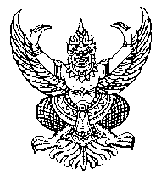 